МУНИЦИПАЛЬНОЕ БЮДЖЕТНОЕ УЧРЕЖДЕНИЕ  СРЕДНЯЯ  ШКОЛА  №82ГОРОДСКОГО ОКРУГА  ТОЛЬЯТТИ САМАРСКОЙ ОБЛАСТИКонспект урока«Обратные тригонометрические функции»учителя математики высшей квалификационной категорииРодионовой Галины МихайловныПредмет: алгебра и начала анализаКласс: 10-11Тольятти,  2013Разработка урока обобщения и систематизации знанийТема урока:  «Обратные тригонометрические функции»Тип урока: урок обобщения и систематизации знаний  Форма урока: смотр знаний.Цель урока:систематизировать и обобщить знания и умения учащихся находить значения выражений  и решать уравнения,  содержащих  обратные тригонометрические функции.Задачи урока: • Совершенствовать   знания учащихся в  процессе выполнения упражнений. Закрепить навыки решения уравнений, различными методами, навыки работы с графиками.•Развивать  логическое мышление,  познавательную активность учащихся, формировать умение наблюдать, сравнивать, обобщать, анализировать математическую ситуации•Воспитывать познавательную активность, самостоятельность, любознательность  и  математическую  культуру.Комментарии:  к уроку прилагается презентация, к слайдам которой учитель обращается в течение урока. Работа учащихся состоит и шести этапов. Итоги своей деятельности ученики фиксируют в оценочных листах. Самооценка за урок  зависит от суммы набранных баллов на всех этапах.Оборудование: магнитная доска, карточки для самостоятельной работы и практической работы, компьютер.Оформление доски:   Цитата: «Три пути  ведут к знанию: путь размышления – это путь самый благородный, путь подражания – это самый легкий и путь опыта – это путь самый горький».                                                                                                          Конфуций Критерии оценок:«5» - 15 < n < 16 верно выполненных заданий«4» - 13 < n < 14  верно выполненных заданий«3» - 8 <  n  < 12  верно выполненных заданий«2» - 1 -  7 верно выполненных заданийОценочный лист учащегосяУрок начинается с вводной беседы учителя, в которой он отмечает основные этапы урока «смотра  знаний». Учитель раздает  каждому ученику карточки с оценочными листами, в которых они записывают количество заработанных баллов за каждое задание. На столах у учеников лежат чистые листы, в которых они пишут решение заданий и после сдают их на проверку вместе с оценочным листом.Ход урока:1 этап. Проверь себя.Ученики выполняют задания 1 и 2 (слайды), работая в парах. Затем сверяют с решением на слайдах.Критерии оценок:«5» - 6 верно выполненных заданий«4» - 4-5 верно выполненных заданий«3» - 3 верно выполненных заданий«2» - 1-2 верно выполненных заданий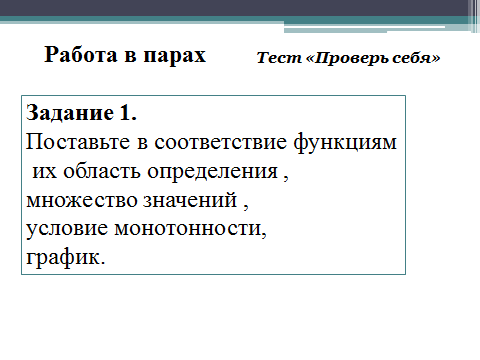 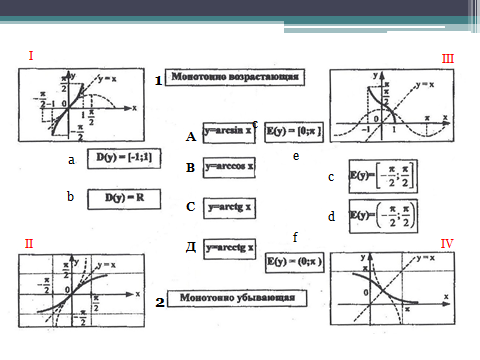 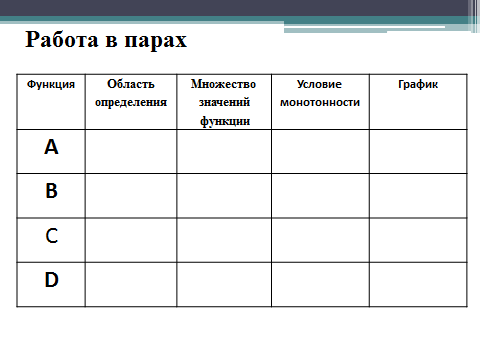 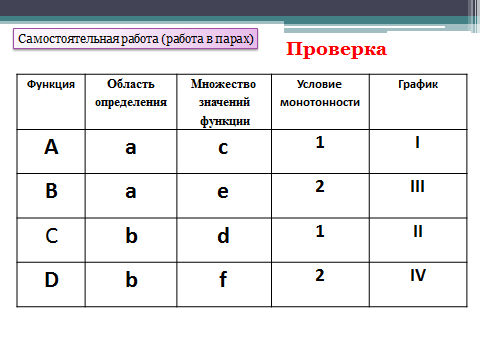 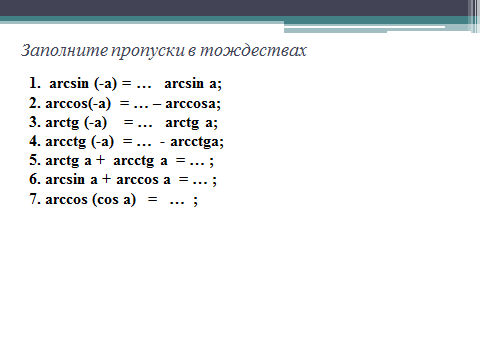 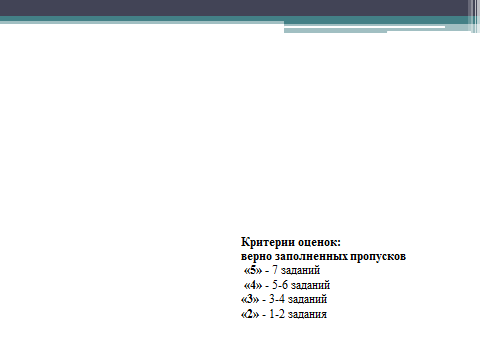 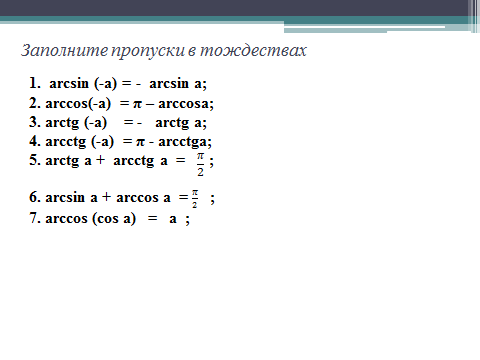 2 этап. Тест. Найди пары: «Уравнение - его решение».Необходимо решить, применяя свойство ограниченности и монотонности  обратных тригонометрических функций. (слайд )После взаимопроверки решения сверяются со слайдом.Критерии оценок:«5» - 5 верно выполненных заданий«4» - 4 верно выполненных заданий«3» - 3 верно выполненных заданий«2» - 1-2 верно выполненных заданий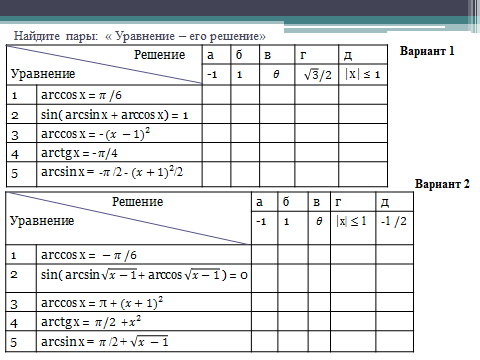 После этого можно обсудить решение некоторых уравнений: № 5 из варианта 1 и № 1 из варианта 2. (слайд)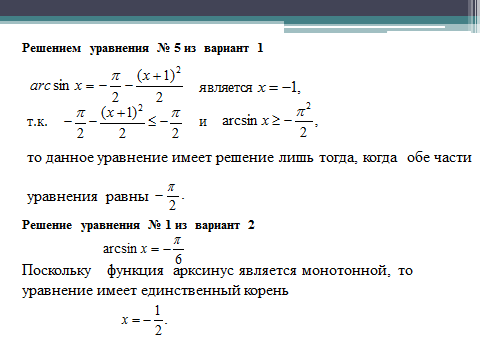 3 этап. Самостоятельная работа.Вариант - 1 Решить уравнение:а)  arcsin (x+1) + arcsin (y -1)= π ,б) arcсos (4x2 – 3x - 2) + arcсos (3x2 – 8x – 4) = π ,в) 18 (2 arcsin2  + 3π arccos ) = 19π2.Вариант – 2Решить уравнение:а)  arccos (x+y) + arccos (x - y) = 0 ,б) arcсos (x2 – 6x - 8) + arcsin (15 – 2x) =0,в) arccos 7 x = 2 arcsin 2x .Ответы:В - 1  а)   (0;2)                   В-2   а) (1; 0)         б)   -  3/7                                   б)  7                   в)  1                                     в)  1/84 этап.  Практическая работа.Построить графики функций:Вариант 1у =          2. y = arcctg |x|, x >1.Вариант 2 у =          2. y = |arctg x|, x >1.На доске:Дополнительные задания: Найти значение выражения:  а) arctg (cos),  б) tg (arcsin).Итоги урока (выставление оценок): Рефлексия урока. - Что  больше всего вас заинтересовало на уроке, что удивило?- Что понравилось больше всего?-Что интересного открыли для себя?Ф.И.Ф.И.Ф.И.Ф.И.ЭтапыЗаданияРезультатыОценка1«Проверь себя»Задание 1Задание 22 « Найди пары»Тест« Уравнение- его решение»3 Самостоятельная работаРешить уравнение4Практическая работаПостроить графикиДополнительное заданиеНайти значение выраженияОценкиОценкиОценкиОценки«5»«4»«3»«2»